ZADANIA KONKURSOWE  –  2023 Lp.Treść zagadnieniaWarianty odpowiedzi / komentarzPunktacjaCzy na wykresie spadku wartości w czasie, poniżej, górna krzywa (1) oznacza:Wyższą intensywność użytkowania,czyNiższą intensywność użytkowaniatego samego środka technicznego?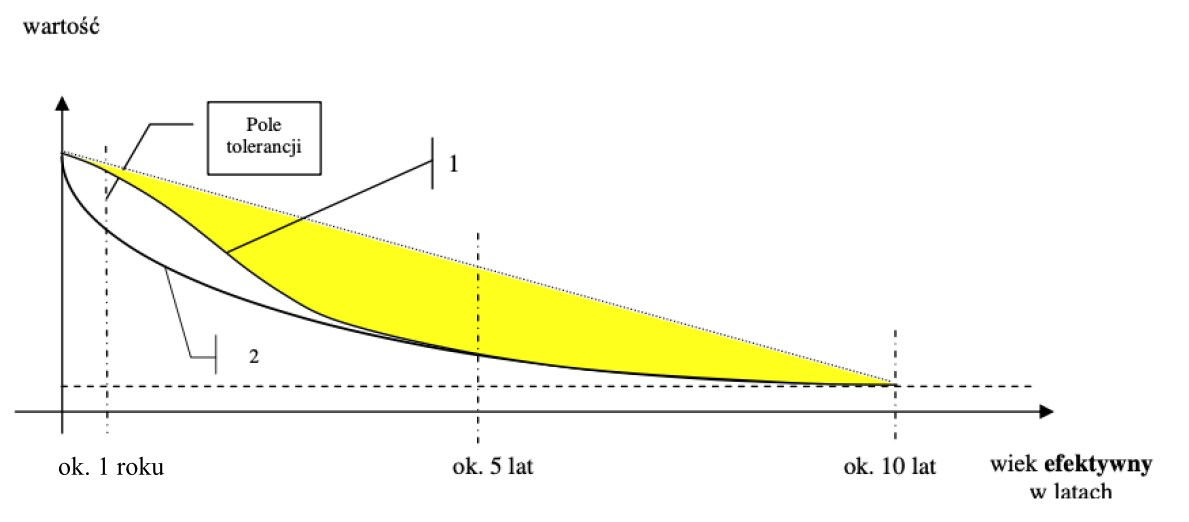 Czy na wykresie spadku wartości w czasie, poniżej, górna krzywa (1) oznacza:Wyższą intensywność użytkowania,czyNiższą intensywność użytkowaniatego samego środka technicznego?Czy w skład linii produkcyjnej może wchodzić:Jeden megaukład?Kilka megaukładów?Kilka megaukładów i kilka środków technicznych?Jeden środek techniczny?Kilka środków technicznych nie stanowiących megaukładu?Czy w skład linii produkcyjnej może wchodzić:Jeden megaukład?Kilka megaukładów?Kilka megaukładów i kilka środków technicznych?Jeden środek techniczny?Kilka środków technicznych nie stanowiących megaukładu?Czy w skład linii produkcyjnej może wchodzić:Jeden megaukład?Kilka megaukładów?Kilka megaukładów i kilka środków technicznych?Jeden środek techniczny?Kilka środków technicznych nie stanowiących megaukładu?Czy w skład linii produkcyjnej może wchodzić:Jeden megaukład?Kilka megaukładów?Kilka megaukładów i kilka środków technicznych?Jeden środek techniczny?Kilka środków technicznych nie stanowiących megaukładu?Czy w skład linii produkcyjnej może wchodzić:Jeden megaukład?Kilka megaukładów?Kilka megaukładów i kilka środków technicznych?Jeden środek techniczny?Kilka środków technicznych nie stanowiących megaukładu?Czy szacując różne środki techniczne wchodzące obok megaukładu w skład linii produkcyjnej należy w odniesieniu do wyceny każdego z tych środków stosować tę samą, jedną, metodę wyceny?Tak, tylko jedną.Można zastosować więcej metod, ale ich liczba winna być ≤ 3?Można zastosować większą liczbę metod dopuszczonych Standardem Bomisu.Czy szacując różne środki techniczne wchodzące obok megaukładu w skład linii produkcyjnej należy w odniesieniu do wyceny każdego z tych środków stosować tę samą, jedną, metodę wyceny?Tak, tylko jedną.Można zastosować więcej metod, ale ich liczba winna być ≤ 3?Można zastosować większą liczbę metod dopuszczonych Standardem Bomisu.Czy szacując różne środki techniczne wchodzące obok megaukładu w skład linii produkcyjnej należy w odniesieniu do wyceny każdego z tych środków stosować tę samą, jedną, metodę wyceny?Tak, tylko jedną.Można zastosować więcej metod, ale ich liczba winna być ≤ 3?Można zastosować większą liczbę metod dopuszczonych Standardem Bomisu.Jaki rodzaj wartości należy określać szacując wartość megaukładu innowacyjnego?Wartość rynkową.Hipotetyczną wartość godziwą. Każdą odpowiedź należy uzasadnić.Jaki rodzaj wartości należy określać szacując wartość megaukładu innowacyjnego?Wartość rynkową.Hipotetyczną wartość godziwą. Każdą odpowiedź należy uzasadnić.Jaki rodzaj wartości należy określać szacując wartość megaukładu innowacyjnego?Wartość rynkową.Hipotetyczną wartość godziwą. Każdą odpowiedź należy uzasadnić.Jak brak oznakowania maszyny znakiem CE, który w myśl regulacji prawnych winien być umieszczony na maszynie może wpłynąć na likwidację szkody takiej maszynie?Maszyna była prawidłowo ubezpieczona, ubezpieczony płacił składki i brak oznakowania nie wpływa na likwidację szkody.Brak oznakowania CE może być podstawą odmowy likwidacji szkody.Sprawa może skończyć się sporem sądowym.Jak brak oznakowania maszyny znakiem CE, który w myśl regulacji prawnych winien być umieszczony na maszynie może wpłynąć na likwidację szkody takiej maszynie?Maszyna była prawidłowo ubezpieczona, ubezpieczony płacił składki i brak oznakowania nie wpływa na likwidację szkody.Brak oznakowania CE może być podstawą odmowy likwidacji szkody.Sprawa może skończyć się sporem sądowym.Jak brak oznakowania maszyny znakiem CE, który w myśl regulacji prawnych winien być umieszczony na maszynie może wpłynąć na likwidację szkody takiej maszynie?Maszyna była prawidłowo ubezpieczona, ubezpieczony płacił składki i brak oznakowania nie wpływa na likwidację szkody.Brak oznakowania CE może być podstawą odmowy likwidacji szkody.Sprawa może skończyć się sporem sądowym.O czym mogą świadczyć pęknięcia spoin naprawczych zaobserwowane przez rzeczoznawcę podczas oględzin?O wcześniejszych uszkodzeniach, O nieskutecznej wcześniejszej naprawie,O przeciążeniach,O drganiach, O innych przyczynach; należy podać przykład.O czym mogą świadczyć pęknięcia spoin naprawczych zaobserwowane przez rzeczoznawcę podczas oględzin?O wcześniejszych uszkodzeniach, O nieskutecznej wcześniejszej naprawie,O przeciążeniach,O drganiach, O innych przyczynach; należy podać przykład.O czym mogą świadczyć pęknięcia spoin naprawczych zaobserwowane przez rzeczoznawcę podczas oględzin?O wcześniejszych uszkodzeniach, O nieskutecznej wcześniejszej naprawie,O przeciążeniach,O drganiach, O innych przyczynach; należy podać przykład.O czym mogą świadczyć pęknięcia spoin naprawczych zaobserwowane przez rzeczoznawcę podczas oględzin?O wcześniejszych uszkodzeniach, O nieskutecznej wcześniejszej naprawie,O przeciążeniach,O drganiach, O innych przyczynach; należy podać przykład.O czym mogą świadczyć pęknięcia spoin naprawczych zaobserwowane przez rzeczoznawcę podczas oględzin?O wcześniejszych uszkodzeniach, O nieskutecznej wcześniejszej naprawie,O przeciążeniach,O drganiach, O innych przyczynach; należy podać przykład.Z czego wynika różnica wartości nominalnie takiego samego środka technicznego w różnych krajach? Należy podać kilka przyczyn.Z czego wynika różnica wartości nominalnie takiego samego środka technicznego w różnych krajach? Należy podać kilka przyczyn.Z czego wynika różnica wartości nominalnie takiego samego środka technicznego w różnych krajach? Należy podać kilka przyczyn.Kiedy naprawa może podnieść wartość środka technicznego w stosunku do wartości przed naprawą?Jeśli odbyła się w nieodległym czasie od daty wyceny.Zawsze.Nigdy. Tylko, jeżeli jest połączona z modernizacją.Kiedy naprawa może podnieść wartość środka technicznego w stosunku do wartości przed naprawą?Jeśli odbyła się w nieodległym czasie od daty wyceny.Zawsze.Nigdy. Tylko, jeżeli jest połączona z modernizacją.Kiedy naprawa może podnieść wartość środka technicznego w stosunku do wartości przed naprawą?Jeśli odbyła się w nieodległym czasie od daty wyceny.Zawsze.Nigdy. Tylko, jeżeli jest połączona z modernizacją.Kiedy naprawa może podnieść wartość środka technicznego w stosunku do wartości przed naprawą?Jeśli odbyła się w nieodległym czasie od daty wyceny.Zawsze.Nigdy. Tylko, jeżeli jest połączona z modernizacją.Co jest najlepszą miarą poprawności działania środka technicznego? Należy podać trzy źródła ocen.Co przesądza o nieodwracalnym ubytku wartości środka technicznego? Należy podąć dwa kryteria.Czy koszt demontażu może przekraczać wartość środka technicznego po demontażu? Jeśli tak, to w jakich okolicznościach?W czym w szczególności tkwi różnica pomiędzy wartością zabudowanego megaukładu, np. do regazyfikacji skroplonego gazu ziemnego LNG, przewidzianego przez oferenta do sprzedaży, a wartością zdemontowanych składowych tego megaukładu, które che nabyć kupujący?Co oznacza właściwość środka technicznego określana jako portatywność, a co jako mobilność. Należy podać po jednym przykładzie środka technicznego mającego odpowiednio wymienione właściwości.Czy wartość wyposażenia dodatkowego może być w niektórych przypadkach wyższa od wartość maszyny bazowej, tzn. maszyny z wyposażeniem standardowym. Jeśli tak, to dlaczego i należy podać odpowiedni przykład, a jeśli nie to dlaczego i także należy podać przykład.Dlaczego ewidencja środków trwałych może być niewystarczająca na potrzeby rzeczoznawcy wyceniającego. Należy podać, co najmniej 3 przyczyny.W jakich przypadkach rzeczoznawca może szacować bez przeprowadzania oględzin?Jakiego rodzaju wartości szacuje rzeczoznawca w takich okolicznościach?Która z metod zalecanych do stosowania w Standardzie Bomisu powinna dawać najwyższą dokładność? Odpowiedź należy uzasadnić.Czy firma lesingowa podejmuje się finansowania w transzach budowy obiektów nieistniejących? Jeśli tak to należy podać przykład, jeśli nie to należy uzasadnić dlaczego.Jaka może być w takich przypadkach rola rzeczoznawcy.Co dla rzeczoznawcy Bomisu oznacza stopień zużycia wynoszący 100%Z czego wynikają podstawowe różnice pomiędzy wartością środka technicznego przy założeniu kontynuacji działania, wartością przy założeniu przeniesienia i wartością likwidacyjną przy założeniu sprzedaży w warunkach wymuszonych. 